Unit 2 Lesson 14: Comparemos con sumas y restasWU Verdadero o falso: Signo igual (Warm up)Student Task StatementEn cada caso, decide si la afirmación es verdadera o falsa.
Prepárate para explicar tu razonamiento.1 ¿Es una suma o una resta?Student Task StatementEn la estación de arte hay 8 barras de pegamento y 3 tijeras.
¿Cuántas tijeras menos que barras de pegamento hay?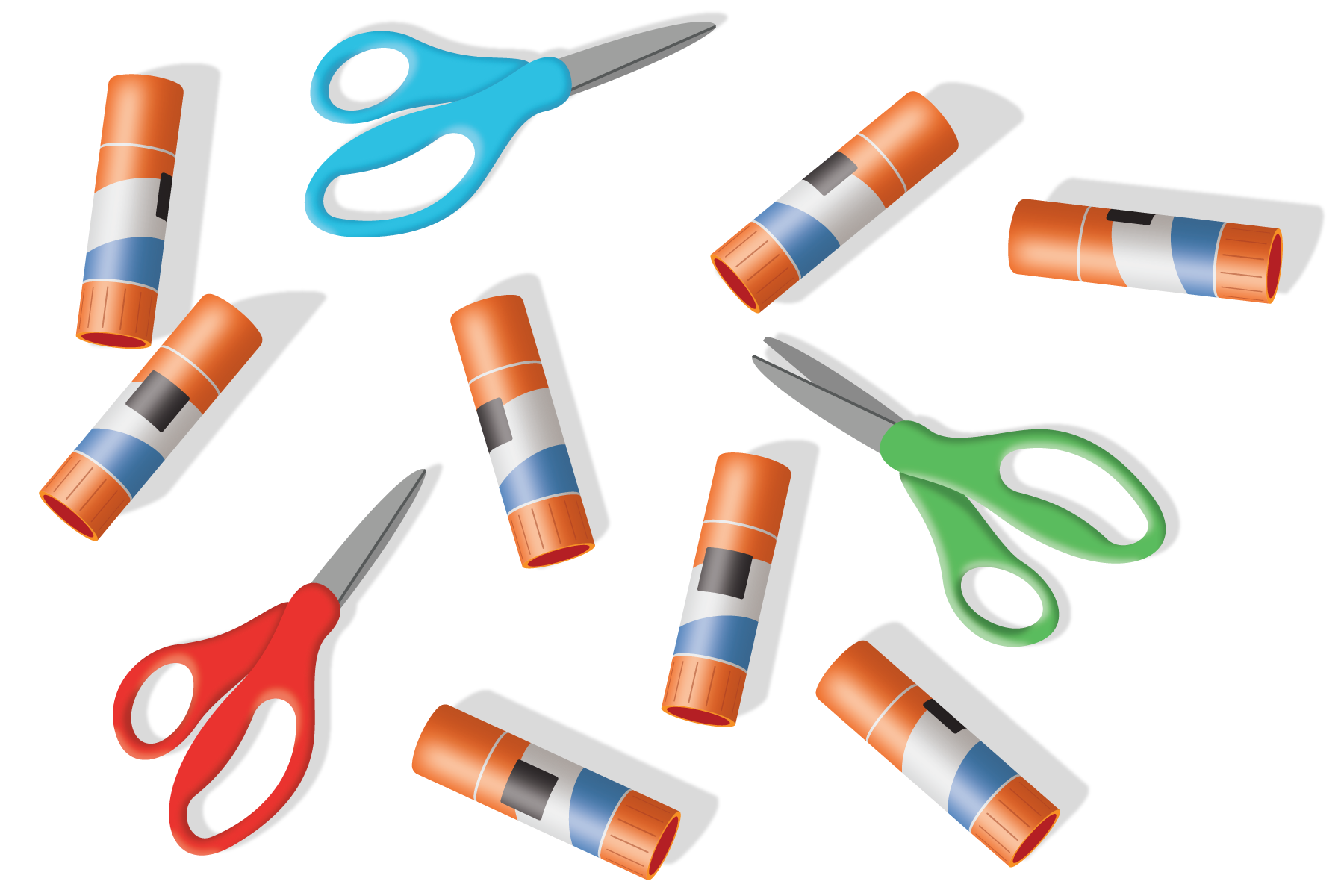 Mai hizo un dibujo.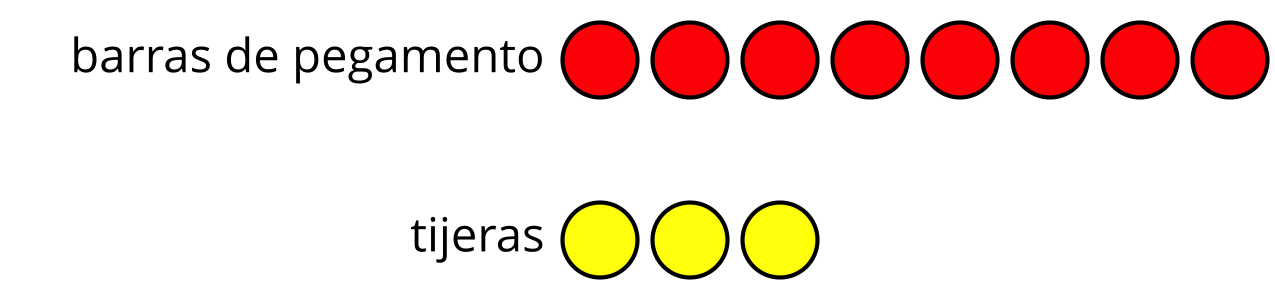 Ella no está segura de cuál ecuación debe usar para encontrar la diferencia.Ayúdala a decidir.
Muestra cómo pensaste. Usa dibujos, números o palabras.2 ¿Cuál ecuación?Student Task StatementHay 5 almohadas rojas y 3 almohadas azules sobre la alfombra de lectura.
¿Cuántas almohadas rojas más que almohadas azules hay?
Muestra cómo pensaste. Usa dibujos, números o palabras.Marca la ecuación que corresponde al problema.Hay 7 calculadoras sobre la mesa. 
Hay 8 libros de matemáticas.
¿Cuántos libros de matemáticas más que calculadoras hay?
Muestra cómo pensaste. Usa dibujos, números o palabras.Marca la ecuación que corresponde al problema.En la clase del Sr. Green, 3 estudiantes tienen mochilas moradas y 7 estudiantes tienen mochilas negras.
¿Cuántos estudiantes más tienen mochilas negras que mochilas moradas?
Muestra cómo pensaste. Usa dibujos, números o palabras.Marca la ecuación que corresponde al problema.3 Centros: Momento de escogerStudent Task StatementEscoge un centro.Captura cuadrados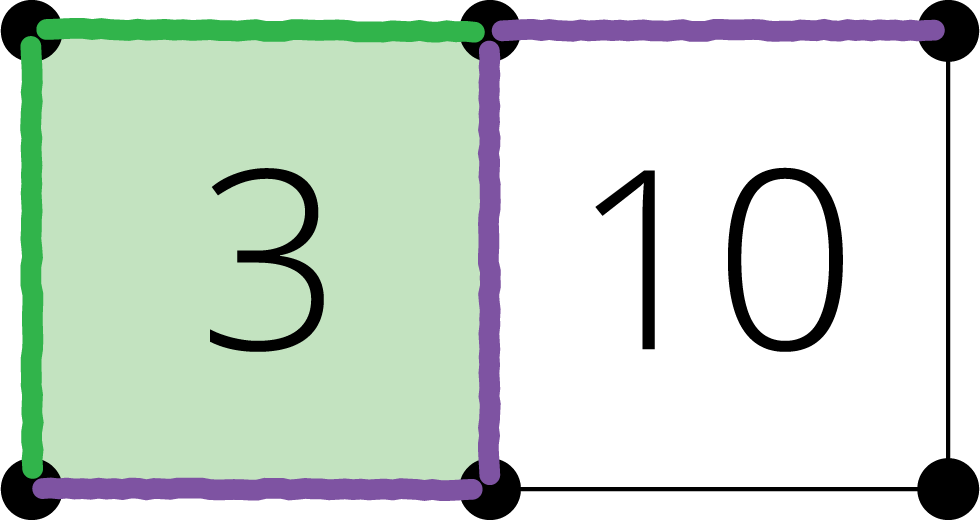 Historias matemáticas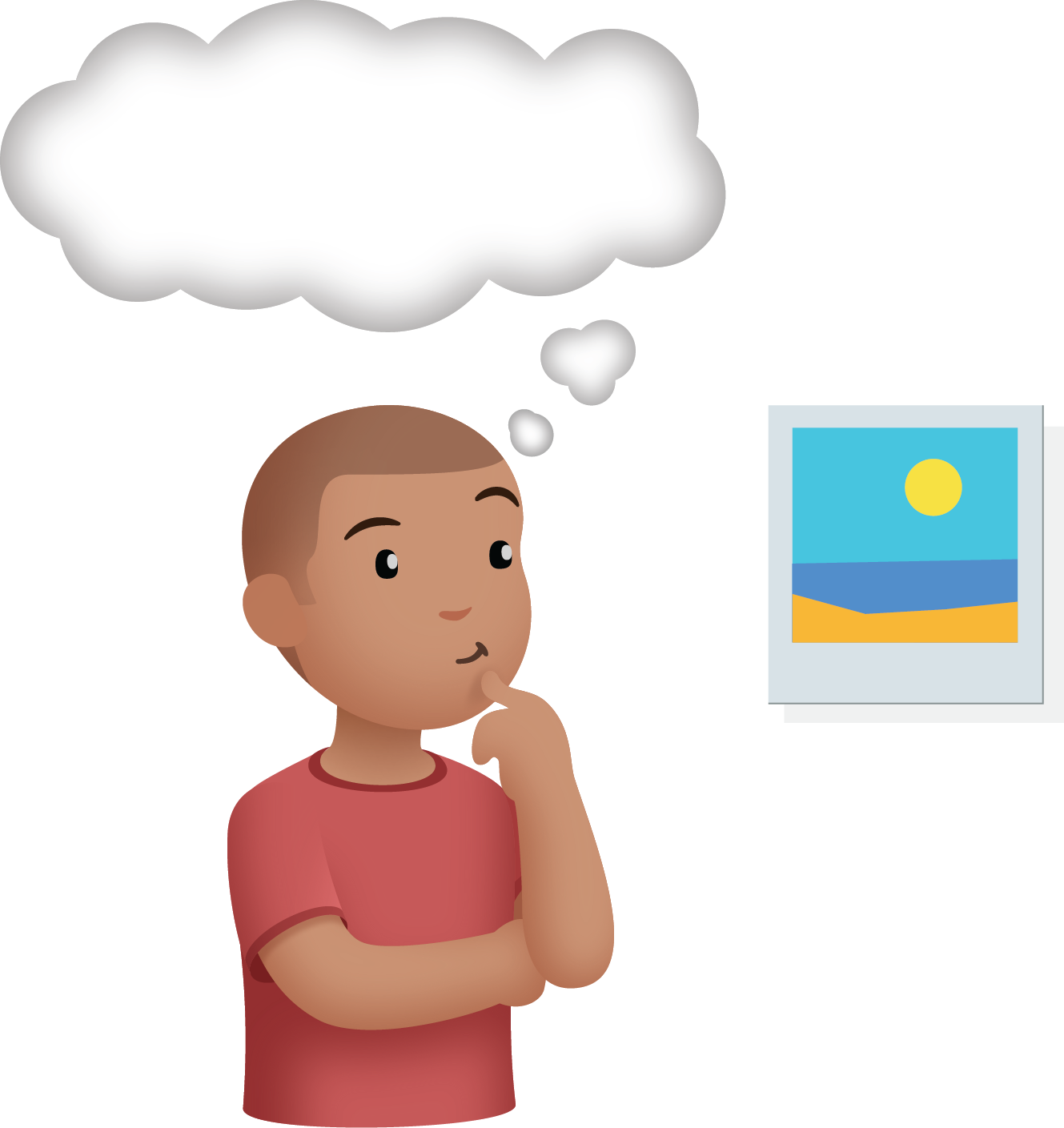 Revuelve y saca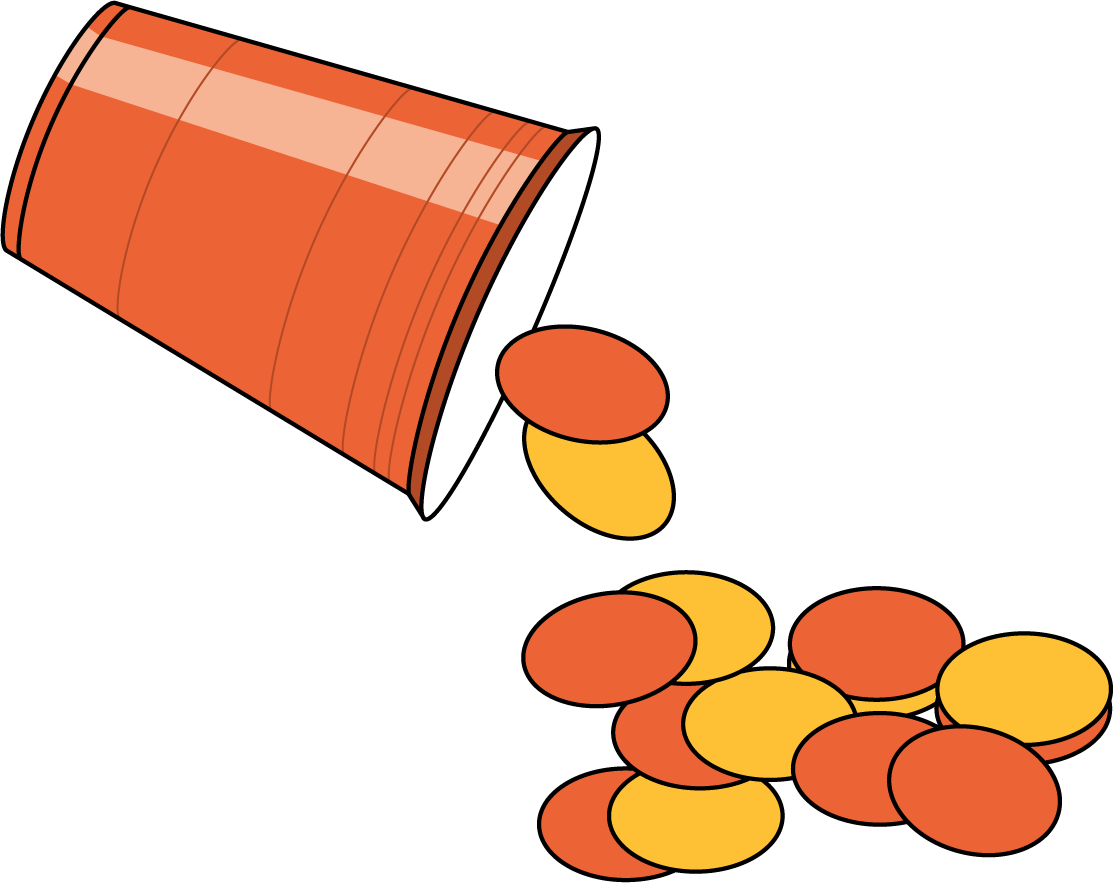 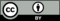 © CC BY 2021 Illustrative Mathematics®